A.B.N 75 370 080 063 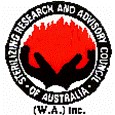 The following positions will become vacant at the  Annual General Meeting to be held on the 23rd of October 2021  President Vice president SecretaryCommittee members x 2  Trade Rep x 1 These positions will be notified at the A.G.M.  Nominations close on 15th October 2021. Completed forms are to be forwarded to: PO Box 177 Forrest Field WA. 6058Nominee’s Name:  ___________________________________________________________________ Address:  __________________________________________________________________________ Position Nominated:  _________________________________________________________________ Nominated by (Print):  ________________________________________________________________ Address:  __________________________________________________________________________ Signature: _____________________________________ Date:  _______________________________ Seconded by (Print):  ________________________________________________________________ Address:  __________________________________________________________________________ Signature: _____________________________________ Date:  _______________________________ Nomination Accepted by: _____________________________________________________________ Signature: _____________________________________ Date:  _______________________________ (Nominee must sign this nomination) Please note: Both Nominator and Seconder, as well as the nominee, must be full members of S.R.A.C.A (W.A.) and Financial at time of nomination. ______________________________________________________________________________________________________ OFFICE USE ONLY Received on __________________ 2021 Membership checked YES / NO Sterilizing Research & Advisory Council of Australia (W.A.) Inc. - P.O Box 177 Forrest Field WA. 6058 